30 06.2020г.Консультация по математике.Здравствуйте!Сегодня мы повторяем производную№1 Найти производную функции а) б) в) г) д)№2 Найти производную функции а) б)  I способ:II способ:в) А теперь напишем тест и проверим ответы :Решение 13-19 заданий высылаем на электронную почтуIvchenkoAI68@yandex.ru1Часть 1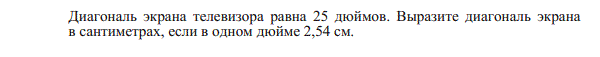 2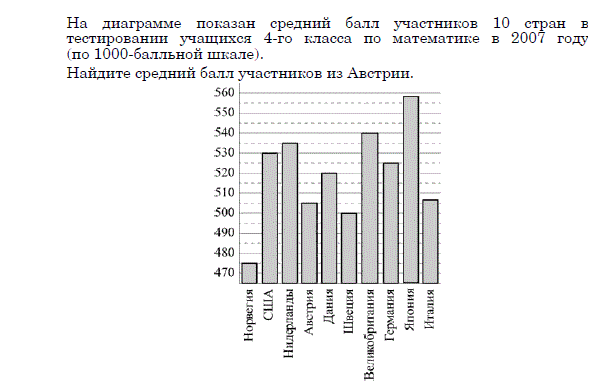 3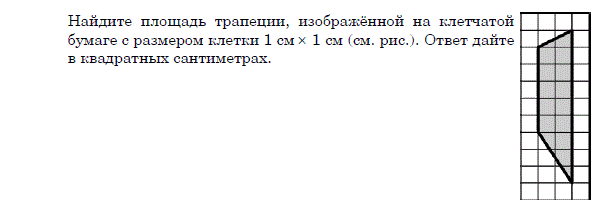 4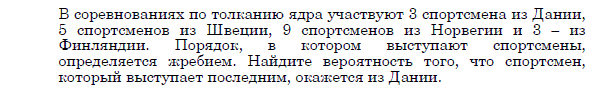 5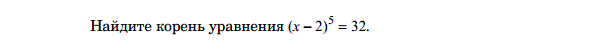 6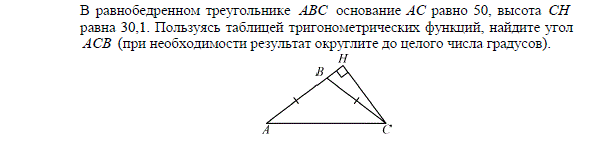 7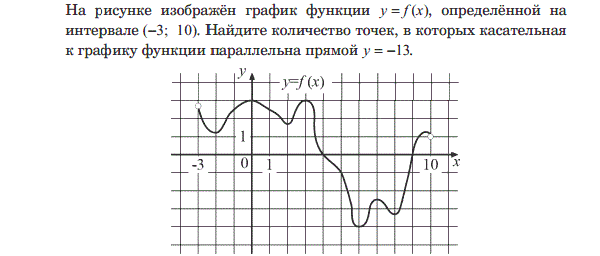 8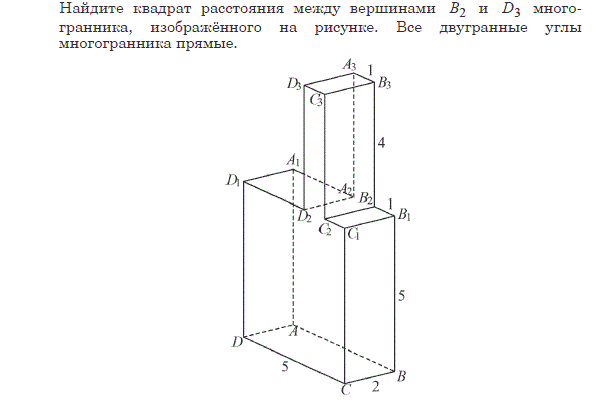 9Часть 2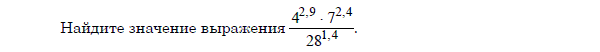 10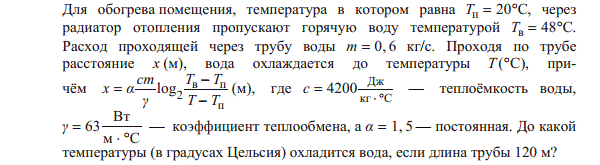 11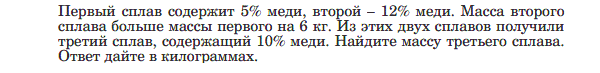 12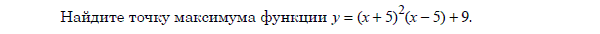 13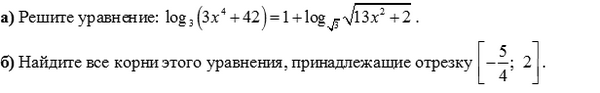 14 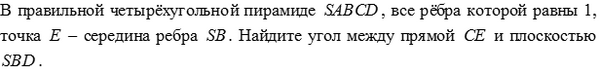 15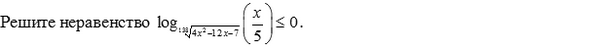 16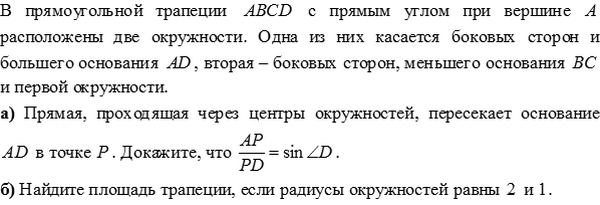 17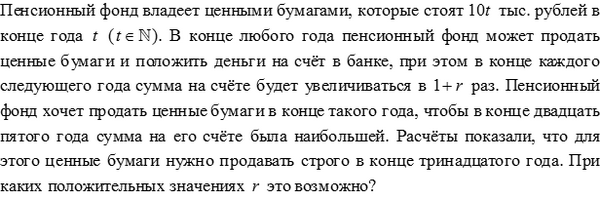 18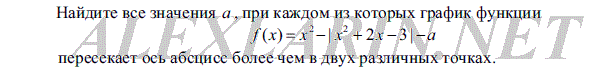 19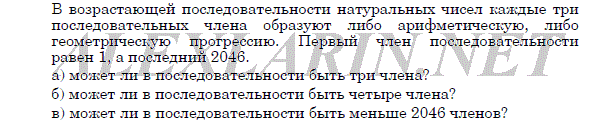 